         Základní škola Vorlina Vlašim, příspěvková organizace           U Vorliny 1500, 258 01 Vlašim          Zápisní lístek do školní družiny pro školní rok 2022/2023Osobní údaje jsou zpracovány a evidovány ve smyslu všech ustanovení zákona č. 101/2000 Sb., o ochraně osobních údajů v platném znění a Evropského nařízení ke GDPR, pro účely organizace chodu a vyzvedávání žáků ze školní družiny na základě tohoto smluvního vztahu. Data budou uchovávána do konce aktuálního školního roku.Datum: ____________	Podpis zákonného zástupce dítěte:________________________-------------------------------------------------------------------------------------------------------------------------------Rozhodnutí o přijetí – školní družinaZákladní škola, jejíž činnost vykonává Základní škola Vorlina Vlašim, příspěvková organizace rozhodla svým ředitelem podle ustanovení § 111, § 121 zákona č. 561/2004 Sb., o předškolním, základním, středním, vyšším odborném a jiném vzdělávání (školský zákon), v platném znění, a v souladu se zákonem č. 500/2004 Sb., správní řád, v platném znění, následovně:Žák níže uvedený je přijat ve školním roce  2022/2023 k zájmovému vzdělávání ve školní družiněJméno a příjmení žáka ………………………………………………….. třída ………………..……………Odůvodnění:Řízení o přijetí do školní družiny bylo zahájeno na základě žádosti, kterou podal žadatel prostřednictvím svého zákonného zástupce. Vzhledem k dostatečné kapacitě školní družiny škola rozhodla o přijetí těchto žadatelů k zájmovému vzdělávání.			                                                                                                             …………………………………….	                                                                                                          Mgr. Petr Jíša, ředitel školyMá-li být dítě uvolněno z družiny dříve než je uvedeno v zápisním lístku, musí se předem prokázat písemným uvolněním zákonného zástupce dítěte.  Platba školní družiny:Účastníci, kteří budou školní družinu navštěvovat pouze v ranních hodinách, budou hradit částku 400,- Kč. Ostatní budou hradit částku 1.600,- Kč. Placení bude probíhat bezhotovostně na číslo účtu: 324905359/0800Do zprávy pro příjemce uvedete jméno, příjmení a třídu žáka.Platbu provedete po obdržení rozhodnutí o přijetí dítěte do školní družiny.Splatnost do 30.09.2022Příjmení a jméno dítěteDatum narozeníTřídaBydlištěPříjmení a jméno otce(zákonného zástupce)Kontaktní telefonPříjmení a jméno matky(zákonného zástupce)Kontaktní telefonRanní ŠD6:30 – 7:30Ranní ŠD6:30 – 7:30ANOANONENEZáznam zákonného zástupce dítěte o uvolnění dítěte z družinyZáznam zákonného zástupce dítěte o uvolnění dítěte z družinyZáznam zákonného zástupce dítěte o uvolnění dítěte z družinyZáznam zákonného zástupce dítěte o uvolnění dítěte z družinyZáznam zákonného zástupce dítěte o uvolnění dítěte z družinyZáznam zákonného zástupce dítěte o uvolnění dítěte z družinyDenČas odchodu dítěte ze ŠDZměna odZměna odZměna odSdělení, zda dítě bude odcházet SAMO či V DOPROVODU(jména a příjmení vyzvedávajících)pondělíúterýstředačtvrtekpátek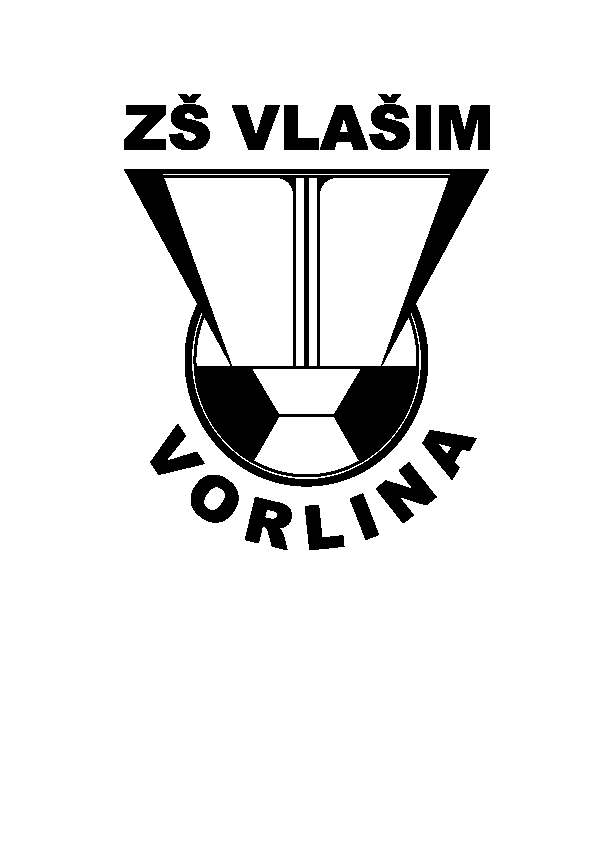 